國立嘉義大學 理工學院 機械與能源工程學系評鑑歸檔：□系發展□課程□支援教師□支援學生■學生活動□研究□服務□產業□系友 團體名稱：機械與能源工程學系活動名稱：106學年度抽直屬活動活動時間：106年9月20日活動地點：機械與能源工程學系系館參加對象：系上大一至大四同學活動效益：這欄給你打成果照片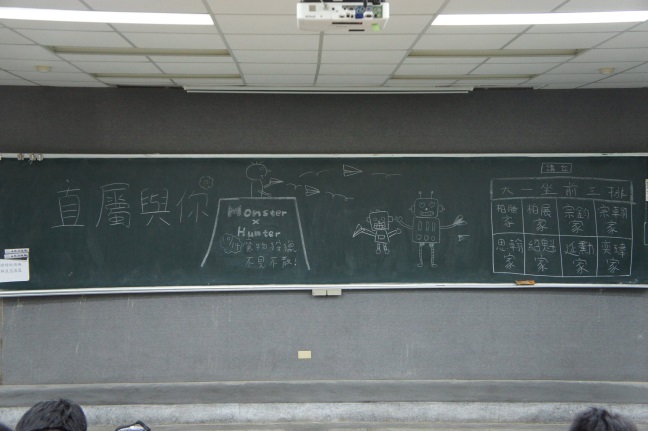 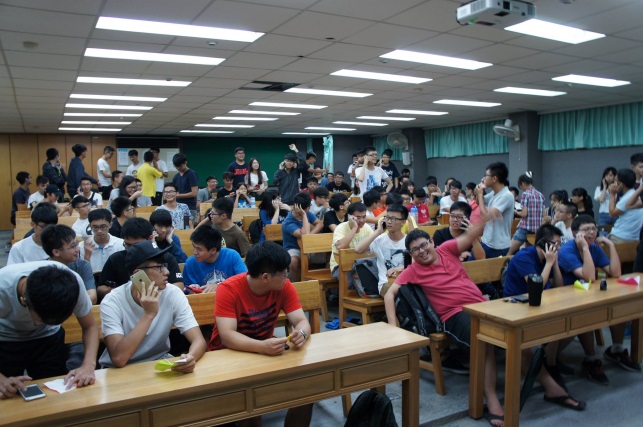 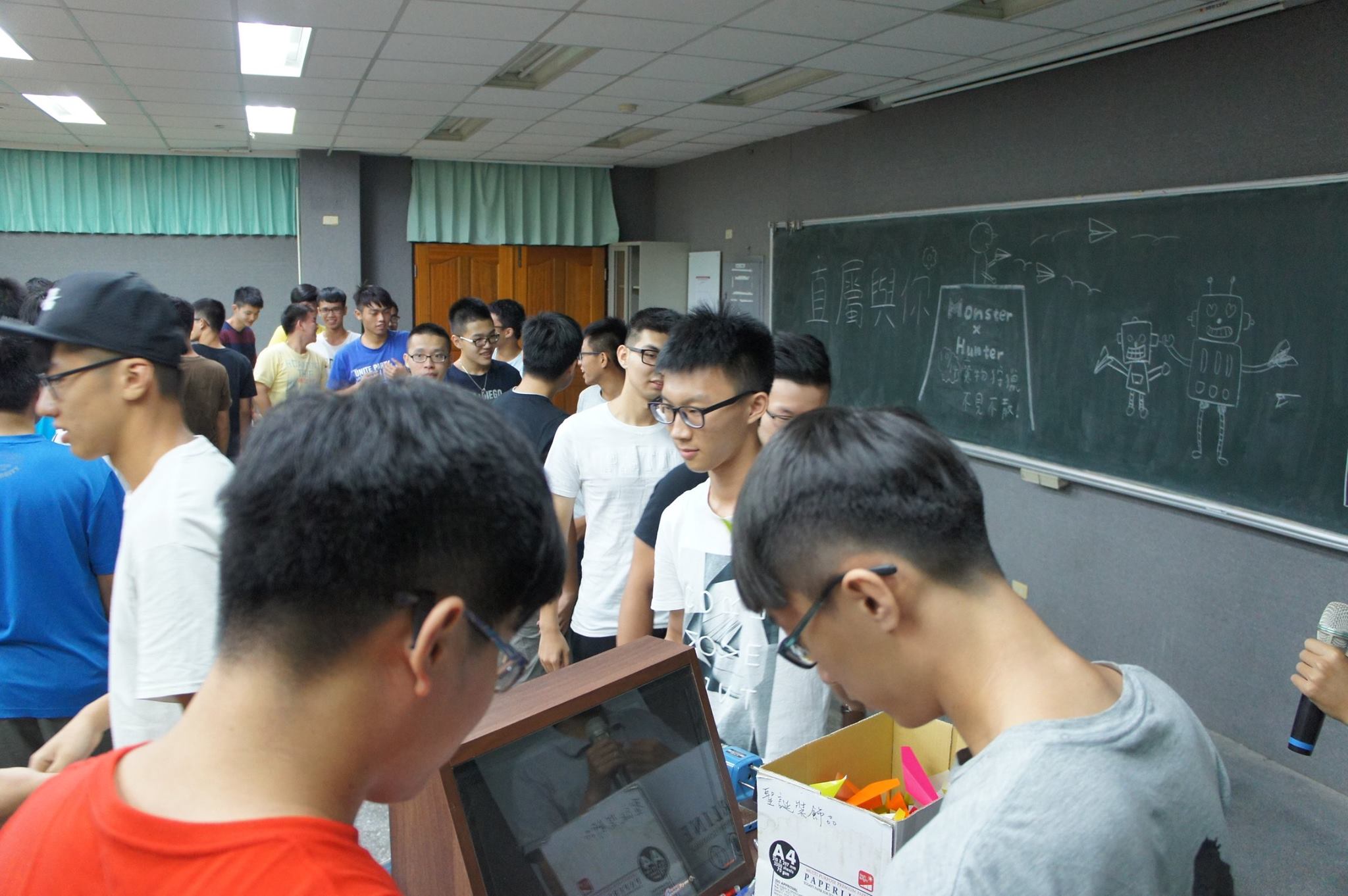 